Study Guide for ExamMap Skills reviewDescribe the lines of latitude.Run _________ to ____________Measure ______________ to ______________Describe the lines of longitude.Run _________ to ____________Measure ______________ to ______________What is a map key?What is a map scale? Using the map below, list the continents and the oceans.1.					A.2.					B.3.					C.4.					D.5.					E.						F.					G.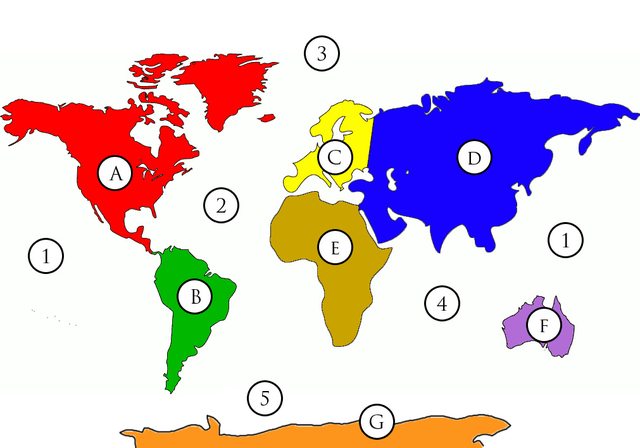 0° Latitude is called the _____________________.0° Longitude is called the _____________________.The equator splits the earth into _____________ and ________________ Hemispheres.The prime meridian splits the earth into _____________ and ________________ Hemispheres. Draw and label a compass rose.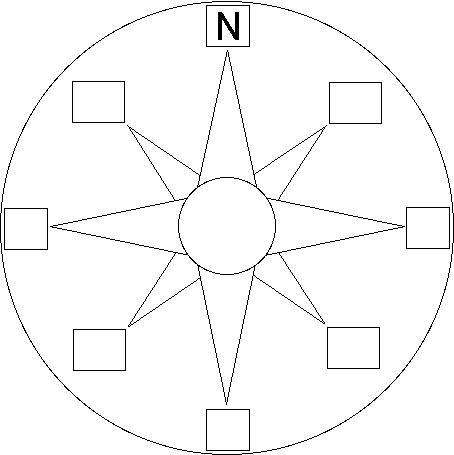  What are the cardinal directions? What are the intermediate directions? What does a physical map show? What does a political map show? What is the century for:1299:					b.  1584 What is the year for:15th century:				b. 10th centuryGovernment reviewUnitary		Federal		ConfederationLocal governments (alliances) have the most power. ___________________The central government has the most power. _____________________The central and local governments share the power. __________________Absolute Monarchy		Dictatorship		Republic		Direct DemocracyPresidential Democracy	   Parliamentary Democracy	Constitutional MonarchyPeople elect representatives. __________________One person controls and gained the power through inheritance. ___________________The citizens elect the legislative but not the executive branch. It is led by a prime minister. _______________A king or queen’s power is limited by the people. _____________________One person controls and gained the power through the use of force. ___________________All people (citizens) can vote. ___________________ The citizens elect both the legislative and executive branch and headed by a president. _______________Autocracy		Oligarchy		Democracy One group controls the government. ________________ The people show their power through voting. ________________ One person controls the government. ________________Fill in the blanksOne central government in chargeOne person in charge					One group in chargePerson Inherits Power	     Person takes powerCentral government shares power with local governmentAll citizens vote 			     Citizens elect			           King or Queen           for everything      			    representatives			       has limited power		Citizens elect Legislature 			Citizens elect Legislature                                     	 	and executive branch		Legislature selects executive branchEconomy reviewDefine economics.What is barter?Consumer		Producer		Distributor 	  	EntrepreneurThe person who makes or grows a good or performs a service ______________The person who comes up with a product or service, or a better way to produce one. He takes the risk. ____________________The person who sells or gives out a product or service ___________________The person who buys a good or a service _____________________What is currency? What is currency exchange? Label the parts of the economic continuum. Traditional  		Market	Mixed		Command People can choose a price they want to charge within the limits set by the government. ________________ People have passed down their knowledge through generations. ______________ The government makes all decisions. _____________________ People can choose any price they want to charge. The government is not involved in any way. _________________________ What are the 3 trade barriers?Embargo		Sanctions		Quota		Tariffs A tax on imports _____________________ A limited or fixed number or amount _______________________ An official ban on trade with a particular country ________________ A threatened penalty for disobeying a law or rule _____________________ Define GDP. Describe the differences between a developing and a developed country.Capital Goods		Natural Resources		Human Resources The employees or anything that directly affects the employees; such as training _________________________Natural materials used in productions; such as water, trees, coal, gas, land, etc. _________________________Man-made resources used in production; such as money, building, tools, etc. __________________________Religion reviewDefine monotheism and polytheism.Compare and contrast Judaism, Christianity, and Islam.JudaismChristianityIslamFollower is calledPlace of worshipSacred (Holy) TextLeader of worshippersSabbath (Holy) Day